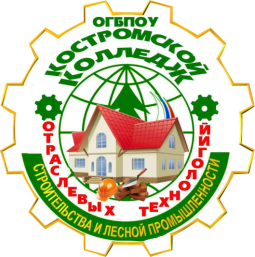 ДЕПАРТАМЕНТ ОБРАЗОВАНИЯ И НАУКИ КОСТРОМСКОЙ ОБЛАСТИОБЛАСТНОЕ ГОСУДАРСТВЕННОЕ БЮДЖЕТНОЕ ПРОФЕССИОНАЛЬНОЕ ОБРАЗОВАТЕЛЬНОЕ УЧРЕЖДЕНИЕ«Костромской колледж отраслевых технологий строительства и лесной промышленности»  Утверждена приказом директора ОГБПОУ «Костромской колледж отраслевых технологий строительстваи лесной промышленности» № ___ от ______августа 2023 г.Приложение к ПООП по профессии/специальности 
08.02.01 Строительство и эксплуатация зданий и сооруженийПрофиль ТехнологическийРабочая   ПРОГРАММа ОБЩЕОБРАЗОВАТЕЛЬНОЙ ДИСЦИПЛИНЫосновной профессиональной образовательной программы «ОД.03 ИСТОРИЯ»2023 г.Содержание программы реализуется в процессе освоения основной образовательной программы с получением среднего общего образования, разработанной в соответствии с требованиями ФГОС СОО, а также с учётом требований ФГОС СПО по специальности 08.02.01 Строительство и эксплуатация зданий и сооружений.  Приказ Минпросвещения России от 1 сентября 2022 г. N 796.Организация-разработчик: ОГБПОУ «Костромской колледж отраслевых технологий строительства и лесной промышленности».Разработчик: Смирнова Елена Ивановна, преподаватель общеобразовательных дисциплин, высшей квалификационной категории.СОДЕРЖАНИЕ1. ОБЩАЯ ХАРАКТЕРИСТИКА ПРИМЕРНОЙ РАБОЧЕЙ ПРОГРАММЫ ОБЩЕОБРАЗОВАТЕЛЬНОЙ ДИСЦИПЛИНЫ1.1 Место дисциплины в структуре образовательной программы СПООбщеобразовательная дисциплина «ОД.03 ИСТОРИЯ» является обязательной частью общеобразовательного цикла образовательной программы в соответствии с ФГОС по специальности 08.02.01 Строительство и эксплуатация зданий и сооружений.  1.2. Цели и планируемые результаты освоения дисциплины:1.2.1. Цель общеобразовательной дисциплины Главной целью общего исторического образования является формирование у обучающегося целостной картины российской и мировой истории, учитывающей взаимосвязь всех ее этапов, их значимость для понимания современного места и роли России в мире, важность вклада каждого народа, его культуры в общую историю страны и мировую историю, формирование личностной позиции по основным этапам развития российского государства и общества, а также современного образа России1.2.2. Планируемые результаты освоения общеобразовательной дисциплины в соответствии с ФГОС СПО и на основе ФГОС СОООсобое значение дисциплина имеет при формировании ОК и ПК 2. Структура и содержание общеобразовательной дисциплины2.1. Объем дисциплины и виды учебной работы2.2. Тематический план и содержание дисциплиныПо каждой теме описывается содержание учебного материала (в дидактических единицах), наименования необходимых лабораторных работ, практических и иных занятий. Объем часов определяется по каждой позиции столбца 33. Условия реализации программы общеобразовательной дисциплины3.1. Требования к минимальному материально-техническому обеспечениюРеализация программы дисциплины требует наличия учебного кабинета истории.Оборудование учебного кабинета: наглядные пособия (комплекты учебных таблиц, исторических карт, плакатов, портретов выдающихся исторических личностей, атласов); информационно-коммуникационные средства; экранно-звуковые пособия; комплект технической документации, в том числе паспорта на средства обучения, инструкции по их использованию и технике безопасности; библиотечный фонд кабинета. (учебники, учебно-методические комплекты (УМК) (в т.ч. и мультимедийные)). Библиотечный фонд кабинета может быть дополнен энциклопедиями, справочниками, научной, научно-популярной и другой литературой по вопросам исторического образования.Технические средства обучения: мультимедийный комплекс.3.2. Информационное обеспечение реализации программы1. Для реализации программы библиотечный фонд образовательной организации должен иметь печатные и/или электронные образовательные и информационные ресурсы, рекомендованные для использования в образовательном процессе, не старше пяти лет с момента издания. 2. Рекомендуемые печатные издания по реализации общеобразовательной дисциплины представлены в методических рекомендациях по организации обучения.Для студентов: Артёмов В. В., Лубченков Ю.Н. История для профессий и специальностей технического, естественнонаучного, социально-экономического профилей в 2-х частях. Ч.1. Учебник, ОИЦ «Академия», 2016Артёмов В. В., Лубченков Ю.Н. История для профессий и специальностей технического, естественнонаучного, социально-экономического профилей в 2-х частях. Ч.2. Учебник, ОИЦ «Академия», 2017Для преподавателей: Анисимов Е.В. Юный град. Петербург времён Петра Великого. – СПб. 2016Анисимов Е.В. Анна Иоанновна. – М., 2016.Анисимов Е.В. Елизавета Петровна. – М., 2016.Ивашко М.И. История России в таблицах и схемах в 3ч.: учеб. пособие. – М., 2018.Лавренев С., Попов В. Советский Союз в локальных войнах и конфликтах. – М., 2016Отечественная история. История России с древнейших времён до 1917 г. Энциклопедия. Т 1-3. – М., 1994-2017.Смирнов А. Арабо-израильские войны. – М., 2017.Типельскирх К. Вторая мировая война. – м., 2018.Шоню П. Цивилизация классической Европы. – Екатеринбург, 2016.Интернет-ресурсы:1. Библиотека Гумер – гуманитарные науки. – URL: http://www.gumer.info/ (дата обращения 01.07.2021). - Режим доступа: свободный. – Текст: электронный. 2. Библиотекарь. Ру: электронная библиотека нехудожественной литературы по русской и мировой истории, искусству, культуре, прикладным наукам. – URL: http://www.bibliotekar.ru (дата обращения 01.07.2021). - Режим доступа: свободный. – Текст: электронный. 3. Военная литература: собрание текстов. – URL: http://www.militera.lib.ru (дата обращения 05.07.2021). - Режим доступа: свободный. – Текст: электронный. 4. Вторая мировая война в русском Интернете. – URL: http://www.world-war2.chat.ru (дата обращения 22.07.2021). - Режим доступа: свободный. – Текст: электронный. 5. Единая коллекция Цифровых образовательных ресурсов. – URL: http://school-collection.edu.ru/ (дата обращения 15.07.2021). - Режим доступа: свободный. – Текст: электронный. 6. Единое окно доступа к информационным ресурсам. – URL: http://window.edu.ru/ (дата обращения 11.07.2021). - Режим доступа: свободный. – Текст: электронный. 7. Федеральный центр информационно-образовательных ресурсов [Электронный ресурс]. – URL: http://fcior.edu.ru/ (дата обращения 01.08.2021). - Режим доступа: свободный. – Текст: электронный. www.istoriarusi. ruwww.Historylinks.ruwww.Istorya.ruwww.histof.ruwww.historic.ruwww.hrono.ru4. Контроль и оценка результатов освоения общеобразовательной дисциплиныКонтроль и оценка результатов освоения общеобразовательной дисциплины раскрываются через дисциплинарные результаты, направленные на формирование общих и профессиональных компетенций по разделам и темам содержания учебного материала.КРИТЕРИИ И НОРМЫ ОЦЕНИВАНИЯ1. Оценка устного ответа.Отметка «5: -  ответ полный и правильный на основании изученных теорий;материал изложен в определенной логической последовательности, литературным языком; ответ самостоятельный. Отметка «4»; -  ответ полный и правильный на сновании изученных теорий; материал изложен в определенной логической последовательности, при этом допущены две-три несущественные ошибки, исправленные по требованию преподавателя. Отметка «З»: -  ответ полный, но при этом допущена существенная ошибка или ответ неполный, несвязный. Отметка «2»: -  при ответе обнаружено непонимание студентами основного содержания учебного материала или допущены существенные ошибки, которые студент не может исправить при наводящих вопросах, отсутствие ответа.2.  Оценка творческого задания.Отметка «5»: если студент хорошо знает историческую карту и хронологию, умеет сравнивать исторические явления Отечественной истории с историческими явлениями всемирной истории.Отметка «4»: если студент умеет сравнивать исторические явления Отечественной истории с историческими явлениями Всемирной истории и делать выводы, допускает неточности при работе по исторической карте или по хронологии;Отметка «3»: если имеет одно мнение при оценке исторических явлений, слабо знает историческую карту и хронологию;Отметка «2»: если допускает грубые ошибки, поверхностные знания по исторической карте и хронологии.3.    Оценка ролевой игры.Отметка «5»: если хорошо знает историческую хронологию, имеет развитую речь и владеет исторической терминологией, умеет сравнивать исторические явления, излагает несколько мнений и своё личное по оценке исторического явления или исторической личности;Отметка «4»: если умеет сравнивать исторические явления Отечественной истории, излагает одно мнение при оценке исторического явления или исторической личности, исторической терминологией владеет слабо, в выводах и обобщениях имеются некоторые неточности;  Отметка «3»: если слабо делает выводы и обобщения, имеет одно мнение при оценке исторических явлений и личностей, слабо знает историческую хронологию, речь не развита; Отметка «2»: если обнаруживает поверхностные и слабые знания, допускает грубые ошибки, поверхностные знания по исторической хронологии, речь не развита, терминологией не владеет.4.   Оценка реферата (доклада).Отметка «5»: если представлена собственная точка зрения (позиция, отношение) при раскрытии проблемы, проблема раскрыта на теоретическом уровне, в связях и с обоснованиями, с корректным использованием исторических терминов и понятий в контексте ответа, дана аргументация своего мнения с опорой на факты общественной жизни или личный социальный опыт; Отметка «4»: если представлена собственная точка зрения (позиция, отношение) при раскрытии проблемы, проблема раскрыта с корректным использованием исторических терминов и понятий в контексте ответа (теоретические связи и обоснования не присутствуют или явно не прослеживаются, дана аргументация своего мнения с опорой на факты общественной жизни или личный социальный опыт;Отметка «3»: если представлена собственная точка зрения (позиция, отношение) при раскрытии проблемы, проблема раскрыта при формальном использовании исторических терминов, дана аргументация своего мнения с опорой на факты общественной жизни или личный социальный опыт без теоретического обоснования;Отметка «2»: если проблема раскрыта на бытовом уровне, аргументация своего мнения слабо связана с раскрытием проблемы.5.  Оценка письменных контрольных работ.        Отметка «5»: -  ответ полный и правильный, возможна несущественная ошибка.        Отметка «4»: - ответ неполный или допущено не более двух несущественных ошибок.        Отметка «3»: -  работа выполнена не менее чем наполовину, допущена одна существенная ошибка и при этом две-три несущественные.        Отметка «2»: -  работа выполнена меньше чем наполовину или содержит несколько существенных ошибок. -  работа не выполнена.При оценке выполнения письменной контрольной работы необходимо учитывать требования единого орфографического режима.6.     Оценка тестовых работ.Требования к оценке:-отметка должна быть объективной и справедливой, ясной и понятной для обучающего,-отметка должна выполнять стимулирующую функцию,-отметка должна быть всесторонней.Критерии оценки тестового задания:90-100% - отлично «5»;70-89% - хорошо «4»50-69% - удовлетворительно «3»;менее 50% - неудовлетворительно «2».        Тесты, состоящие из пяти вопросов можно использовать после изучения каждого материала (урока). Тест из 10—15 вопросов используется для периодического контроля. Тест из 20—30 вопросов необходимо использовать для итогового контроля.При оценивании используется следующая шкала: для теста из пяти вопросов• нет ошибок — оценка «5»;• одна ошибка - отметка «4»;• две ошибки — отметка «3»;• три ошибки — отметка «2».Для теста из 30 вопросов:• 25—З0 правильных ответов — отметка «5»;• 19—24 правильных ответов — отметка «4»;• 13—18 правильных ответов — отметка «3»;• меньше 12 правильных ответов — отметка «2».Критерии оценки к практической (лабораторной) работе. Практической подготовки.Отметка 5 «отлично» ставится, если студент:- выполнил работу в полном объеме с соблюдением необходимой последовательности действий; - в ответе правильно и аккуратно выполняет все записи, таблицы, рисунки, чертежи, графики, вычисления; правильно выполняет анализ ошибок;- правильно понимает сущность вопроса, дает точное определение и истолкование основных понятий;- строит ответ по собственному плану, сопровождает ответ новыми примерами, умеет применить знания в новой ситуации;- может установить связь с материалом, усвоенным ранее или при изучении других дисциплин.Отметка 4 «хорошо» ставится, если студент:- выполнил требования к оценке "отлично", но допущены 2-3 недочета;- ответ студента удовлетворяет основным требованиям к ответу на оценку 5, но дан без использования собственного плана, новых примеров, без применения знаний в новой ситуации, без использования связей с ранее изученным материалом и материалом, усвоенным при изучении других дисциплин;- студент допустил одну ошибку или не более двух недочетов и может их исправить самостоятельно или с небольшой помощью преподавателя.Отметка 3«удовлетворительно» ставится, если студент:- выполнил работу не полностью, но объем выполненной части таков, что позволяет получить правильные результаты и выводы; - в ходе проведения работы были допущены ошибки;- правильно понимает сущность вопроса, но в ответе имеются отдельные пробелы в усвоении вопросов темы, не препятствующие дальнейшему усвоению материала;- допустил не более одной грубой ошибки и двух недочетов.Отметка 2 «неудовлетворительно» ставится, если студент:- выполнил работу не полностью или объем выполненной части работы не позволяет сделать правильных выводов;- не овладел основными знаниями и умениями в соответствии с требованиями программы и допустил больше ошибок и недочетов, чем необходимо для оценки «удовлетворительно»;- не может ответить ни на один из поставленных вопросов.Критерии оценки к зачёту:- Отметка 5 «отлично» выставляется студенту, если дан полный, развернутый ответ на поставленный вопрос, показана совокупность осознанных знаний по дисциплине, доказательно раскрыты основные положения вопросов; в ответе прослеживается четкая структура, логическая последовательность, отражающая сущность раскрываемых понятий, теорий, явлений. Знание по предмету демонстрируется на фоне понимания его в системе данной науки и междисциплинарных связей. Ответ изложен литературным языком с использованием современной гистологической терминологии. Могут быть допущены недочеты в определении понятий, исправленные студентом самостоятельно в процессе ответа.- Отметка 4 «хорошо» выставляется студенту, если дан полный, развернутый ответ на поставленный вопрос, показано умение выделить существенные и несущественные признаки, причинно-следственные связи. Ответ четко структурирован, логичен, изложен литературным языком с использованием современной гистологической терминологии. Могут быть допущены 2-3 неточности или незначительные ошибки, исправленные студентом с помощью преподавателя.- Отметка 3 «удовлетворительно» выставляется студенту, если дан недостаточно полный и недостаточно развернутый ответ. Логика и последовательность изложения имеют нарушения. Допущены ошибки в раскрытии понятий, употреблении терминов. Студент не способен самостоятельно выделить существенные и несущественные признаки и причинно-следственные связи. В ответе отсутствуют выводы. Умение раскрыть значение обобщенных знаний не показано. Речевое оформление требует поправок, коррекции.- Отметка 2 «неудовлетворительно» выставляется студенту, если ответ представляет собой разрозненные знания с существенными ошибками по вопросу. Присутствуют фрагментарность, нелогичность изложения. Студент не осознает связь обсуждаемого вопроса с другими объектами дисциплины. Отсутствуют выводы, конкретизация и доказательность изложения. Речь неграмотная, гистологическая терминология не используется. Дополнительные и уточняющие вопросы преподавателя не приводят к коррекции ответа студента.ОБЩАЯ ХАРАКТЕРИСТИКА РАБОЧЕЙ ПРОГРАММЫ ОБЩЕОБРАЗОВАТЕЛЬНОЙ ДИСЦИПЛИНЫ………………………………………………………….4СТРУКТУРА И СОДЕРЖАНИЕ ОБЩЕОБРАЗОВАТЕЛЬНОЙ ДИСЦИПЛИНЫ…………………………………………………………11УСЛОВИЯ РЕАЛИЗАЦИИ ОБЩЕОБРАЗОВАТЕЛЬНОЙ ДИСЦИПЛИНЫ………………………………………………………….29КОНТРОЛЬ И ОЦЕНКА РЕЗУЛЬТАТОВ ОСВОЕНИЯ ОБЩЕОБРАЗОВАТЕЛЬНОЙ ДИСЦИПЛИНЫ…………………….31Код и наименование формируемой компетенцииПланируемые результаты освоения дисциплиныПланируемые результаты освоения дисциплиныКод и наименование формируемой компетенцииОбщиеДисциплинарные (предметные)ОК 01. Выбирать способы решения задач профессиональной деятельности применительно к различным контекстамВ части трудового воспитания:- готовность к труду, осознание ценности мастерства, трудолюбие; - готовность к активной деятельности технологической и социальной направленности, способность инициировать, планировать и самостоятельно выполнять такую деятельность; - интерес к различным сферам профессиональной деятельности,Овладение универсальными учебными познавательными действиями: а) базовые логические действия:- самостоятельно формулировать и актуализировать проблему, рассматривать ее всесторонне; - устанавливать существенный признак или основания для сравнения, классификации и обобщения; - определять цели деятельности, задавать параметры и критерии их достижения;- выявлять закономерности и противоречия в рассматриваемых явлениях; - вносить коррективы в деятельность, оценивать соответствие результатов целям, оценивать риски последствий деятельности; - анализировать полученные в ходе решения задачи результаты, критически оценивать их достоверность, прогнозировать изменение в новых условиях; - уметь переносить знания в познавательную и практическую области жизнедеятельности;- уметь интегрировать знания из разных предметных областей; - выдвигать новые идеи, предлагать оригинальные подходы и решения; - способность их использования в познавательной и социальной практике-уметь критически анализировать для решения познавательной задачи ‎аутентичные исторические источники разных типов (письменные, вещественные, ‎аудиовизуальные) по истории России и зарубежных стран ХХ – начала XXI в., ‎оценивать их полноту и достоверность, соотносить с историческим периодом; ‎выявлять общее и различия; привлекать контекстную информацию при работе ‎с историческими источниками;-владеть комплексом хронологических умений, умение устанавливать причинно-следственные, пространственные связи исторических событий, явлений, процессов с древнейших времен до настоящего времени;-уметь анализировать, характеризовать и сравнивать исторические события, явления, процессы с древнейших времен до настоящего времениОК 02. Использовать современные средства поиска, анализа и интерпретации информации, и информационные технологии для выполнения задач профессиональной деятельностиВ области ценности научного познания:- сформированность мировоззрения, соответствующего современному уровню развития науки и общественной практики, основанного на диалоге культур, способствующего осознанию своего места в поликультурном мире; - совершенствование языковой и читательской культуры как средства взаимодействия между людьми и познания мира; - осознание ценности научной деятельности, готовность осуществлять проектную и исследовательскую деятельность индивидуально и в группе;Овладение универсальными учебными познавательными действиями:в) работа с информацией:- владеть навыками получения информации из источников разных типов, самостоятельно осуществлять поиск, анализ, систематизацию и интерпретацию информации различных видов и форм представления;- создавать тексты в различных форматах с учетом назначения информации и целевой аудитории, выбирая оптимальную форму представления и визуализации;- оценивать достоверность, легитимность информации, ее соответствие правовым и морально-этическим нормам; - использовать средства информационных и коммуникационных технологий в решении когнитивных, коммуникативных и организационных задач с соблюдением требований эргономики, техники безопасности, гигиены, ресурсосбережения, правовых и этических норм, норм информационной безопасности; - владеть навыками распознавания и защиты информации, информационной безопасности личности - уметь осуществлять с соблюдением правил информационной безопасности поиск исторической информации по истории России и зарубежных стран ХХ – начала XXI в. в справочной литературе, сети Интернет, средствах массовой информации для решения познавательных задач; оценивать полноту ‎и достоверность информации с точки зрения ее соответствия исторической действительности; - уметь объяснять критерии поиска исторических источников и находить их; учитывать при работе специфику современных источников социальной и личной информации; объяснять значимость конкретных источников при изучении событий и процессов истории России и истории зарубежных стран; приобретение опыта осуществления учебно-исследовательской деятельностиОК 04. Эффективно взаимодействовать и работать в коллективе и команде- готовность к саморазвитию, самостоятельности и самоопределению;-овладение навыками учебно-исследовательской, проектной и социальной деятельности;Овладение универсальными коммуникативными действиями:б) совместная деятельность:- понимать и использовать преимущества командной и индивидуальной работы;- принимать цели совместной деятельности, организовывать и координировать действия по ее достижению: составлять план действий, распределять роли с учетом мнений участников обсуждать результаты совместной работы;- координировать и выполнять работу в условиях реального, виртуального и комбинированного взаимодействия;- осуществлять позитивное стратегическое поведение в различных ситуациях, проявлять творчество и воображение, быть инициативнымОвладение универсальными регулятивными действиями:г) принятие себя и других людей:- принимать мотивы и аргументы других людей при анализе результатов деятельности;- признавать свое право и право других людей на ошибки;- развивать способность понимать мир с позиции другого человека- приобретать опыт осуществления проектной деятельности в форме участия ‎в подготовке учебных проектов по новейшей истории, в том числе – ‎на региональном материале (с использованием ресурсов библиотек, музеев и т.д.);- приобретать опыт взаимодействия с людьми другой культуры, ‎ национальной и религиозной принадлежности на основе ценностей современного российского общества: идеалов гуманизма, демократии, мира и взаимопонимания между народами, людьми разных культур; уважения к историческому наследию народов РоссииОК 05. Осуществлять устную и письменную коммуникацию на государственном языке Российской Федерации с учетом особенностей социального и культурного контекстаВ области эстетического воспитания:- эстетическое отношение к миру, включая эстетику быта, научного и технического творчества, спорта, труда и общественных отношений;- способность воспринимать различные виды искусства, традиции и творчество своего и других народов, ощущать эмоциональное воздействие искусства;- убежденность в значимости для личности и общества отечественного и мирового искусства, этнических культурных традиций и народного творчества;- готовность к самовыражению в разных видах искусства, стремление проявлять качества творческой личности;Овладение универсальными коммуникативными действиями:а) общение:- осуществлять коммуникации во всех сферах жизни;- распознавать невербальные средства общения, понимать значение социальных знаков, распознавать предпосылки конфликтных ситуаций и смягчать конфликты;- развернуто и логично излагать свою точку зрения с использованием языковых средств- уметь составлять описание (реконструкцию) в устной и письменной форме исторических событий, явлений, процессов истории родного края, истории России и всемирной истории ХХ – начала XXI в. и их участников, образа жизни людей и его изменения в Новейшую эпоху; формулировать и обосновывать собственную точку зрения (версию, оценку) с опорой на фактический материал, ‎в том числе используя источники разных типов;- отстаивать историческую правду в ходе дискуссий и других форм межличностного взаимодействия, а также при разработке и представлении учебных проектов и исследований по новейшей истории, аргументированно критиковать фальсификации отечественной истории; рассказывать о подвигах народа при защите Отечества, разоблачать фальсификации отечественной историиОК 06. Проявлять гражданско-патриотическую позицию, демонстрировать осознанное поведение на основе традиционных общечеловеческих ценностей, в том числе с учетом гармонизации межнациональных и межрелигиозных отношений, применять стандарты антикоррупционного поведения- осознание обучающимися российской гражданской идентичности;- целенаправленное развитие внутренней позиции личности на основе духовно-нравственных ценностей народов Российской Федерации, исторических и национально-культурных традиций, формирование системы значимых ценностно-смысловых установок, антикоррупционного мировоззрения, правосознания, экологической культуры, способности ставить цели и строить жизненные планы;В части гражданского воспитания:- осознание своих конституционных прав и обязанностей, уважение закона и правопорядка;-принятие традиционных национальных, общечеловеческих гуманистических и демократических ценностей;- готовность противостоять идеологии экстремизма, национализма, ксенофобии, дискриминации по социальным, религиозным, расовым, национальным признакам;- готовность вести совместную деятельность в интересах гражданского общества, участвовать в самоуправлении в общеобразовательной организации и детско-юношеских организациях;- умение взаимодействовать с социальными институтами в соответствии с их функциями и назначением;- готовность к гуманитарной и волонтерской деятельности; патриотического воспитания:- сформированность российской гражданской идентичности, патриотизма, уважения к своему народу, чувства ответственности перед Родиной, гордости за свой край, свою Родину, свой язык и культуру, прошлое и настоящее многонационального народа России;- ценностное отношение к государственным символам, историческому и природному наследию, памятникам, традициям народов России, достижениям России в науке, искусстве, спорте, технологиях и труде;- идейная убежденность, готовность к служению и защите Отечества, ответственность за его судьбу;освоенные обучающимися межпредметные понятия и универсальные учебные действия (регулятивные, познавательные, коммуникативные);- способность их использования в познавательной и социальной практике, готовность к самостоятельному планированию и осуществлению учебной деятельности, организации учебного сотрудничества с педагогическими работниками и сверстниками, к участию в построении индивидуальной образовательной траектории;- овладение навыками учебно-исследовательской, проектной и социальной деятельности- понимать значимость России в мировых политических и социально-‎экономических процессах ХХ – начала XXI в., знание достижений страны и ее народа; умение характеризовать историческое значение Российской революции, Гражданской войны, нэпа, индустриализации и коллективизации в СССР, решающую роль Советского Союза в победе над нацизмом, значение советских научно-технологических успехов, освоения космоса; понимание причин и следствий распада СССР, возрождения Российской Федерации как мировой державы, воссоединения Крыма с Россией, специальной военной операции на Украине ‎и других важнейших событий ХХ – начала XXI в.; особенности развития культуры народов СССР (России);- знать имена героев Первой мировой, Гражданской, Великой Отечественной войн, исторических личностей, внёсших значительный вклад в социально-экономическое, политической и культурное развитие России в ХХ – начале XXI в.;-уметь составлять описание (реконструкцию) в устной и письменной форме исторических событий, явлений, процессов истории родного края, истории России и всемирной истории ХХ – начала XXI в. и их участников, образа жизни людей и его изменения в Новейшую эпоху; формулировать и обосновывать собственную точку зрения (версию, оценку) с опорой на фактический материал, ‎в том числе используя источники разных типов;- уметь выявлять существенные черты исторических событий, явлений, ‎процессов; систематизировать историческую информацию в соответствии ‎с заданными критериями; сравнивать изученные исторические события, явления, ‎ процессы;- уметь устанавливать причинно-следственные, пространственные, временные связи исторических событий, явлений, процессов; характеризовать ‎их итоги; соотносить события истории родного края и истории России в ХХ – начале XXI в.; определять современников исторических событий истории России ‎и человечества в целом в ХХ – начале XXI в.;- уметь анализировать текстовые, визуальные источники исторической информации, в том числе исторические карты/схемы, по истории России‎ и зарубежных стран ХХ – начала XXI в.; сопоставлять информацию, представленную в различных источниках; формализовать историческую информацию в виде таблиц, схем, графиков, диаграмм;- уметь защищать историческую правду, не допускать умаления подвига ‎народа при защите Отечества, готовность давать отпор фальсификациям российской ‎истории;- знать ключевые события, основные даты и этапы истории России ‎и мира в ХХ – начале XXI в.; выдающихся деятелей отечественной и всемирной истории; важнейшие достижения культуры, ценностные ориентиры;- понимать значимость роли России в мировых политических и социально-экономических процессах с древнейших времен до настоящего времени;-уметь характеризовать вклад российской культуры в мировую культуру;- иметь сформированность представлений о предмете, научных и социальных функциях исторического знания, методах изучения исторических источниковПК 1.1. Подбирать наиболее оптимальные решения из строительных конструкций и материалов, разрабатывать узлы и детали конструктивных элементов зданий и сооружений в соответствии с условиями эксплуатации и назначениями.- способность их использования в познавательной и социальной практике, готовность к самостоятельному планированию и осуществлению учебной деятельности, организации учебного сотрудничества с педагогическими работниками и сверстниками, к участию в построении индивидуальной образовательной траектории;-выбирать и реализовывать способы поведения, адекватные этим ситуациям; -применять знания и умения в практической деятельности и повседневной жизни для решения проблем, и принятия решений; ПК 1.2. Выполнять расчеты и конструирование строительных конструкций.служению и защите Отечества, ответственность за его судьбу;освоенные обучающимися межпредметные понятия и универсальные учебные действия (регулятивные, познавательные, коммуникативные);-применять знания и умения в практической деятельности и повседневной жизни для решения проблем, и принятия решений; ПК 1.3. Разрабатывать архитектурно-строительные чертежи с использованием средств автоматизированного проектирования.умение взаимодействовать с социальными институтами в соответствии с их функциями и назначением;-развитие навыков критического мышления и креативности, коммуникации и сотрудничества;ПК 2.1. Выполнять подготовительные работы на строительной площадке.осознание обучающимися российской гражданской идентичности;- целенаправленное развитие внутренней позиции личности на основе духовно-нравственных ценностей народов Российской Федерации, исторических и национально-культурных традиций, формирование системы значимых ценностно-смысловых установок, антикоррупционного мировоззрения, правосознания, экологической культуры, способности ставить цели и строить жизненные планы;- уметь защищать историческую правду, не допускать умаления подвига ‎народа при защите Отечества, готовность давать отпор фальсификациям российской ‎истории;ЦК 1.Коммуникация и кооперация в цифровой средеЭкспертное наблюдение и оценка в ходе аудиторной и внеаудиторной учебной деятельности.Экспертное наблюдение в ходе коммуникации с педагогами и сокурсниками при выполнении заданий, упражнений, решения задач и тестирования, при выполнении практических работ.ОК 02. Использовать современные средства поиска, анализа и интерпретации информации, и информационные технологии для выполнения задач профессиональной деятельности; ОК 05. Осуществлять устную и письменную коммуникацию на государственном языке Российской Федерации с учетом особенностей социального и культурного контекста;ЦК 2.Саморазвитие в условиях неопределенностиЭкспертное наблюдение и оценка в ходе аудиторной и внеаудиторной учебной деятельности, тестирования, самотестирования.ОК 01. Выбирать способы решения задач профессиональной деятельности применительно к различным контекстам;ЦК 3.Креативное мышлениеЭкспертное наблюдение и оценка в ходе аудиторной и внеаудиторной учебной деятельности, тестирования, самотестирования.Экспертное наблюдение и оценка в ходе выполнения практических заданий.ОК 03. Планировать и реализовывать собственное профессиональное и личностное развитие, предпринимательскую деятельность в профессиональной сфере, использовать знания по финансовой грамотности в различных жизненных ситуациях;ЦК 4.Управление информации и даннымиЭкспертное наблюдение и оценка в ходе аудиторной и внеаудиторной учебной деятельности, тестирования, самотестирования.ОК 02. Использовать современные средства поиска, анализа и интерпретации информации, и информационные технологии для выполнения задач профессиональной деятельности;ЦК 5. Критическое мышление в цифровой средеЭкспертное наблюдение и оценка в ходе аудиторной и внеаудиторной учебной деятельности, тестирования, самотестирования.ОК 01. Выбирать способы решения задач профессиональной деятельности применительно к различным контекстам; ОК 03. Планировать и реализовывать собственное профессиональное и личностное развитие, предпринимательскую деятельность в профессиональной сфере, использовать знания по финансовой грамотности в различных жизненных ситуациях;ЛР 3 Демонстрирующий приверженность к родной культуре, исторической памяти на основе любви к Родине, родному народу, малой родине, принятию традиционных ценностей   многонационального народа России.Беседа с использованием Интернет-ресурсов, круглый стол, эссе, исследовательская работаумения самостоятельно и обоснованно формулировать, и высказывать свою точку зрения; подготовка и оценка докладов, сообщений, проектов на данные темы, работа с материалами СМИ, публицистическими материалами и их оценкаЛР4 Принимающий семейные ценности своего народа, готовый к созданию семьи и воспитанию детей; демонстрирующий неприятие насилия в семье, ухода от родительской ответственности, отказа от отношений со своими детьми и их финансового содержания.Дебаты, эссе, исследовательская работа, беседа с использованием Интернет-ресурсов, круглый стол, разноуровневые задания, творческие задания с использованием рисунков, презентаций.умения вести аргументированный спор, диалог, отстаивания собственной точки зрения, выполнения творческих заданий и заданий проблемного характераЛР10 Принимающий активное участие в социально значимых мероприятиях, соблюдающий нормы правопорядка, следующий идеалам гражданского общества, обеспечения безопасности, прав и свобод граждан России; готовый оказать поддержку нуждающимсяБеседа с использованием Интернет-ресурсов, круглый стол, эссе, исследовательская работа, разноуровневые задания, творческие задания с использованием рисунков, презентаций.Умение применять эффективные механизмы совместной деятельности участников воспитательной системы СПО: студенческого и педагогического коллективов, родительской общественности, органов студенческого самоуправления в сфере профилактики правонарушений.ЛР11 Лояльный к установкам и проявлениям представителей субкультур, отличающий их от групп с деструктивным и девиантным поведением.Беседа с использованием Интернет-ресурсов, круглый стол, эссе, исследовательская работа, разноуровневые задания, творческие задания с использованием рисунков, презентаций.умения самостоятельно и обоснованно формулировать, и высказывать свою точку зрения; подготовка и оценка докладов, сообщений, проектов на данные темы, работа с материалами СМИ, публицистическими материалами и их оценкаВид учебной работыБазовый уровеньОбъем образовательной программы дисциплины136Основное содержание136в т. ч.:в т. ч.:теоретическое обучение96практические занятия практическая подготовка4028Промежуточная аттестация (Дифференцированный зачет)Наименование разделов и темСодержание учебного материала, 
лабораторные и практические работы, прикладной модуль 
(если предусмотрены)Объем часовФормируемые общие и профессиональные компетенции 1234Раздел 1. Россия в годы Первой мировой войны и Первая мировая война и послевоенный кризис Великой Российской революции (1914–1922)Раздел 1. Россия в годы Первой мировой войны и Первая мировая война и послевоенный кризис Великой Российской революции (1914–1922)32ОК 01, ОК 02, ОК 04, ОК 05, ОК 06Тема 1.1.Россия и мир в годы Первой мировой войныОсновное содержание10ОК 02ОК 05ОК 06ПК1.1.ЦК1ЦК3ЛР10ПК 1.1.Тема 1.1.Россия и мир в годы Первой мировой войныНовейшая история как этап развития человечества. Мир в начале ХХ в. Новейшая история: понятие, хронологические рамки, периодизация. Развитие индустриального общества. Технический прогресс. Изменение социальной структуры общества. Политические течения: либерализм, консерватизм, социал-демократия, анархизм. Рабочее и социалистическое движение. Профсоюзы.Мир империй - наследие XIX в. Империализм и колонии. Национализм. Старые и новые лидеры индустриального мира. Блоки великих держав: Тройственный союз, Антанта. Региональные конфликты и войны в конце XIX - начале XX в. Россия накануне Первой мировой войны: проблемы внутреннего развития, внешняя политика.Причины и начало и ход Первой мировой войны. Стремление великих держав к переделу мира. Убийство в Сараево. Нападение Австро-Венгрии на Сербию. Вступление в войну европейских держав. Цели и планы сторон. Сражение на Марне. Позиционная война. Боевые действия на австро-германском и Кавказском фронтах, взаимодействие с союзниками по Антанте. Брусиловский прорыв и его значение. Изменения в составе воюющих блоков (вступление в войну Османской империи, Италии, Болгарии). Четверной союз. Верден. Сомма.Люди на фронтах и в тылу. Националистическая пропаганда. Новые методы ведения войны. Власть и общество в годы войны. Положение населения в тылу воюющих стран. Вынужденные переселения, геноцид (трагедия русофилов Галиции, армянского народа и др.). Рост антивоенных настроений.Завершающий этап войны. Объявление США войны Германии. Бои на Западном фронте. Революция в России и выход Советской России из войны. Капитуляция государств Четверного союза. Российское государство и общество в годы Первой мировой войны.Патриотический подъем на начальном этапе Первой мировой войны. Массовый героизм воинов. Людские потери. Политизация и начало морального разложения армии.Власть, экономика и общество в условиях войны. Милитаризация экономики. Формирование военно-промышленных комитетов. Пропаганда патриотизма и восприятие войны обществом. Содействие гражданского населения армии и создание общественных организаций помощи фронту. Введение государством карточной системы снабжения в городе и разверстки в деревне.Нарастание экономического кризиса и смена общественных настроений. Кадровая чехарда в правительстве. Взаимоотношения представительной и исполнительной ветвей власти. Прогрессивный блок и его программа. Распутинщина и десакрализация власти. Политические партии и война: оборонцы, интернационалисты и пораженцы. Влияние большевистской пропаганды. Возрастание роли армии в жизни общества.Итоги Первой мировой войны. Политические, экономические, социальные и культурные последствия Первой мировой войны8ОК 02ОК 05ОК 06ПК1.1.ЦК1ЦК3ЛР10ПК 1.1.Тема 1.1.Россия и мир в годы Первой мировой войныПрактическое занятие №1ОК 02ОК 05ОК 06ПК1.1.ЦК1ЦК3ЛР10ПК 1.1.Тема 1.1.Россия и мир в годы Первой мировой войныИтоги Первой мировой войны. Работа с картой2ОК 02ОК 05ОК 06ПК1.1.ЦК1ЦК3ЛР10ПК 1.1.Тема 1.2. Основные этапы и хронология революционных событий 1917 г. Первые революционные преобразования большевиковОсновное содержание8ОК 02ОК 04ОК 05ОК 06ПК2.1.ЦК1ЦК4ЛР10ПК1.1.ПК 1.2.Тема 1.2. Основные этапы и хронология революционных событий 1917 г. Первые революционные преобразования большевиковПричины Великой российской революции и ее начальный этап. Понятие Великой российской революции, продолжавшейся от свержения самодержавия до создания Советского Союза. Три основных этапа: Февральская революция, Октябрьская революция, Гражданская война. Российская империя накануне революции. Территория и население. Объективные и субъективные причины обострения экономического и политического кризиса. Война как революционизирующий фактор. Национальные и конфессиональные проблемы. Незавершенность и противоречия модернизации. Основные социальные слои, политические партии и их лидеры накануне революции.Основные этапы и хронология революционных событий 1917 г. Февраль - март: восстание в Петрограде и падение монархии. Конец Российской империи. Отклики внутри страны: Москва, периферия, фронт, национальные регионы. Формирование Временного правительства и программа его деятельности. Петроградский Совет рабочих и солдатских депутатов и его декреты.Весна - лето 1917 г.: зыбкое равновесие политических сил при росте влияния большевиков во главе с В.И. Лениным. Июльский кризис и конец двоевластия. Восстановление патриаршества. Выступление Корнилова против Временного правительства. Провозглашение России республикой. Свержение Временного правительства и взятие власти большевиками 25 октября (7 ноября) 1917 г. В. И. Ленин как политический деятель.Первые революционные преобразования большевиков.Первые мероприятия большевиков в политической, экономической и социальной сферах. Борьба за армию. Декрет о мире и заключение Брестского мира. Национализация промышленности. Декрет о земле и принципы наделения крестьян землей. Отделение Церкви от государства.Созыв и разгон Учредительного собрания. Слом старого и создание нового госаппарата. Советы как форма власти. ВЦИК Советов. Совнарком. ВЧК по борьбе с контрреволюцией и саботажем. Создание Высшего совета народного хозяйства (ВСНХ). Первая Конституция РСФСР 1918 г.6ОК 02ОК 04ОК 05ОК 06ПК2.1.ЦК1ЦК4ЛР10ПК1.1.ПК 1.2.Тема 1.2. Основные этапы и хронология революционных событий 1917 г. Первые революционные преобразования большевиковПрактическое занятие №2ОК 02ОК 04ОК 05ОК 06ПК2.1.ЦК1ЦК4ЛР10ПК1.1.ПК 1.2.Тема 1.2. Основные этапы и хронология революционных событий 1917 г. Первые революционные преобразования большевиковПервые революционные преобразования большевиков. Работа с источниками2ОК 02ОК 04ОК 05ОК 06ПК2.1.ЦК1ЦК4ЛР10ПК1.1.ПК 1.2.Тема 1.3.Гражданская война и ее последствия. Культура Советской России в период Гражданской войныОсновное содержание14ОК 02ОК 04ОК 05ОК 06ЦК4ЛР4Тема 1.3.Гражданская война и ее последствия. Культура Советской России в период Гражданской войныПричины и этапы Гражданской войны в России. Установление советской власти в центре и на местах осенью 1917 - весной 1918 г. Начало формирования основных очагов сопротивления большевикам. Ситуация на Дону. Позиция Украинской Центральной рады. Восстание чехословацкого корпуса.Гражданская война как общенациональная катастрофа. Человеческие потери. Причины, этапы и основные события Гражданской войны. Военная интервенция. Палитра антибольшевистских сил: их характеристика и взаимоотношения. Идеология Белого движения. Положение населения на территориях антибольшевистских сил. Будни села: красные продотряды и белые реквизиции.Политика "военного коммунизма". Продразверстка, принудительная трудовая повинность, административное распределение товаров и услуг. Разработка плана ГОЭЛРО. Создание регулярной Красной Армии. Использование военспецов. Выступление левых эсеров. Красный и белый террор, их масштабы. Убийство царской семьи. Ущемление прав Советов в пользу чрезвычайных органов: ЧК, комбедов и ревкомов.Особенности Гражданской войны на Украине, в Закавказье и Средней Азии, в Сибири и на Дальнем Востоке. Польско-советская война. Поражение армии Врангеля в Крыму.Причины победы Красной Армии в Гражданской войне. -Вопрос о земле. Национальный фактор в Гражданской войне. Декларация прав народов России и ее значение. Эмиграция и формирование русского зарубежья. Последние отголоски Гражданской войны в регионах в конце 1921-1922 г.Создание Государственной комиссии по просвещению и Пролеткульта. Наглядная агитация и массовая пропаганда коммунистических идей. Национализация театров и кинематографа. Пролетаризация вузов, организация рабфаков. Антирелигиозная пропаганда и секуляризация жизни общества. Ликвидация сословных привилегий. Законодательное закрепление равноправия полов.Повседневная жизнь. Городской быт: бесплатный транспорт, товары по карточкам, субботники и трудовые мобилизации. Комитеты бедноты и рост социальной напряженности в деревне. Проблема массовой детской беспризорности6ОК 02ОК 04ОК 05ОК 06ЦК4ЛР4Тема 1.3.Гражданская война и ее последствия. Культура Советской России в период Гражданской войныПрактическое занятие №3ОК 02ОК 04ОК 05ОК 06ЦК4ЛР4Тема 1.3.Гражданская война и ее последствия. Культура Советской России в период Гражданской войныРеволюция и Гражданская война в России. Общественно-политическая и социокультурная жизнь в РСФСР в годы Гражданской войны. Работа с историческими источниками: агитационные плакаты, исторические революционные и военные песни, отражающие события Гражданской войны2ОК 02ОК 04ОК 05ОК 06ЦК4ЛР4Профессионально-ориентированное содержание. Практическая подготовка №1Профессионально-ориентированное содержание. Практическая подготовка №1*«Жизнь в катастрофе»: культура повседневности и стратегии выживания в годы великих потрясений (технологическая карта 1 примерного учебно-методического комплекса). Наш край в 1914-1922 гг.*«Жизнь в катастрофе»: культура повседневности и стратегии выживания в годы великих потрясений (технологическая карта 1 примерного учебно-методического комплекса). Наш край в 1914-1922 гг.6ОК 01ОК 02ОК 04ОК 05ОК 06ПК1.3.Раздел 2. Межвоенный период (1918–1939). СССР в 1920–1930-е годыРаздел 2. Межвоенный период (1918–1939). СССР в 1920–1930-е годы30ОК 01, ОК 02, ОК 04ОК 05, ОК 06Тема 2.1.  СССР в 20-е годы. Новая экономическая политикаОсновное содержание6ОК 02ОК 04ОК 05ОК 06ЦК3ЛР3Тема 2.1.  СССР в 20-е годы. Новая экономическая политикаСоциально-экономический и политический кризис в РСФСР в начале 20-х гг. Катастрофические последствия Первой мировой и Гражданской войн. Демографическая ситуация в начале 1920-х гг. Экономическая разруха. Голод 1921-1922 гг. и его преодоление. Реквизиция церковного имущества, сопротивление верующих и преследование священнослужителей. Крестьянские восстания в Сибири, на Тамбовщине, в Поволжье и другие. Кронштадтское восстание.Отказ большевиков от "военного коммунизма" и переход к новой экономической политике (НЭП). Использование рыночных механизмов и товарно-денежных отношений для улучшения экономической ситуации. Замена продразверстки в деревне единым продналогом. Стимулирование кооперации. Финансовая реформа 1922-1924 гг. Создание Госплана и разработка годовых и пятилетних планов развития народного хозяйства. Учреждение в СССР звания Героя Труда (1927 г., с 1938 г. - Герой Социалистического Труда).Предпосылки и значение образования СССР. Принятие Конституции СССР 1924 г. Ситуация в Закавказье и Средней Азии. Создание новых национальных образований в 1920-е гг. Политика "коренизации" и борьба по вопросу о национальном строительстве.Ликвидация небольшевистских партий и установление в СССР однопартийной политической системы. Смерть В. И. Ленина и борьба за власть. Ситуация в партии и возрастание роли партийного аппарата. Ликвидация оппозиции внутри ВКП(б) к концу 1920-х гг.Социальная политика большевиков. Положение рабочих и крестьян. Эмансипация женщин. Социальные лифты. Становление системы здравоохранения. Охрана материнства и детства. Борьба с беспризорностью и преступностью. Меры по сокращению безработицы. Положение бывших представителей "эксплуататорских классов". Деревенский социум: кулаки, середняки и бедняки. Сельскохозяйственные коммуны, артели и ТОЗы4ОК 02ОК 04ОК 05ОК 06ЦК3ЛР3Тема 2.1.  СССР в 20-е годы. Новая экономическая политикаПрактическое занятие №4ОК 02ОК 04ОК 05ОК 06ЦК3ЛР3Тема 2.1.  СССР в 20-е годы. Новая экономическая политикаПротиворечия политики НЭПа.Однопартийная политическая система и «срастание» партийных и советских органов власти2ОК 02ОК 04ОК 05ОК 06ЦК3ЛР3Тема 2.2.  Советский Союз в конце 1920-х–1930-е гг.Основное содержание4ОК 02ОК 04ОК 05ОК 06ЦК1ЦК3ЛР4ПК1.1.Тема 2.2.  Советский Союз в конце 1920-х–1930-е гг.Индустриализация в СССР. "Великий перелом". Перестройка экономики на основе командного администрирования. Форсированная индустриализация. Создание рабочих и инженерных кадров. Социалистическое соревнование. Ударники и стахановцы. Ликвидация частной торговли и предпринимательства. Кризис снабжения и введение карточной системы.Коллективизация сельского хозяйства и ее трагические последствия. Раскулачивание. Сопротивление крестьян. Становление колхозного строя. Создание МТС. Голод в «зерновых» районах СССР в 1932-1933 гг. как следствие коллективизации.Крупнейшие стройки первых пятилеток в центре и национальных республиках. Строительство Московского метрополитена. Создание новых отраслей промышленности. Форсирование военного производства и освоения новой техники. Ужесточение трудового законодательства. Результаты, цена и издержки модернизации. Превращение СССР в аграрно-индустриальную державу. Ликвидация безработицы.Утверждение культа личности Сталина. Партийные органы как инструмент сталинской политики. Органы госбезопасности и их роль в поддержании диктатуры. Ужесточение цензуры. "История ВКП(б). Краткий курс". Усиление идеологического контроля над обществом. Введение паспортной системы. Массовые политические репрессии 1937-1938 гг. Результаты репрессий на уровне регионов и национальных республик. Репрессии против священнослужителей. ГУЛАГ. Роль принудительного труда в осуществлении индустриализации и в освоении труднодоступных территорий. Советская социальная и национальная политика 1930-х гг. Пропаганда и реальные достижения. Конституция СССР 1936 г.4ОК 02ОК 04ОК 05ОК 06ЦК1ЦК3ЛР4ПК1.1.Тема 2.3. Культурное пространство советского общества в 1920–1930-е гг.Основное содержание6ОК 02ОК 04ОК 05ОК 06ЦК1ЦК5ЛР10Тема 2.3. Культурное пространство советского общества в 1920–1930-е гг.Повседневная жизнь и общественные настроения в годы нэпа. Повышение общего уровня жизни. Нэпманы и отношение к ним в обществе."Коммунистическое чванство". Разрушение традиционной морали. Отношение к семье, браку, воспитанию детей. Советские обряды и праздники. Наступление на религию.Пролеткульт и нэпманская культура. Борьба с безграмотностью. Основные направления в литературе и архитектуре. Достижения в области киноискусства. Советский авангард. Создание национальной письменности и смена алфавитов. Деятельность Наркомпроса. Рабфаки. Культура и идеология.Создание "нового человека". Пропаганда коллективистских ценностей. Воспитание интернационализма и советского патриотизма. Общественный энтузиазм периода первых пятилеток. Развитие спорта. Освоение Арктики. Эпопея челюскинцев. Престижность военной профессии и научно-инженерного труда. Учреждение звания Героя Советского Союза (1934) и первые награждения.Культурная революция. От обязательного начального образования к массовой средней школе. Установление жесткого государственного контроля над сферой литературы и искусства. Создание творческих союзов и их роль в пропаганде советской культуры. Социалистический реализм. Литература и кинематограф 1930-х гг.Наука в 1930-е гг. Академия наук СССР. Создание новых научных центров. Выдающиеся ученые и конструкторы гражданской и военной техники. Формирование национальной интеллигенции.Повседневность 1930-х гг. Снижение уровня доходов населения по сравнению с периодом нэпа. Деньги, карточки и очереди. Из деревни в город: последствия вынужденного переселения и миграции населения. Жилищная проблема. Коллективные формы быта. Возвращение к традиционным ценностям в середине 1930-х гг. Досуг в городе. Пионерия и комсомол. Военно-спортивные организации. Материнство и детство в 1930-е гг. Жизнь в деревне4ОК 02ОК 04ОК 05ОК 06ЦК1ЦК5ЛР10Тема 2.3. Культурное пространство советского общества в 1920–1930-е гг.Практическое занятие №5ОК 02ОК 04ОК 05ОК 06ЦК1ЦК5ЛР10Тема 2.3. Культурное пространство советского общества в 1920–1930-е гг.Культурная революция и «угар НЭПа». Работа с историческими источниками: агитационные плакаты, анализ произведений художественной литературы (Зощенко М.М., Островский Н.А., Булгаков М.А. и др.), исторических песен об «успехах народного хозяйства» 2ОК 02ОК 04ОК 05ОК 06ЦК1ЦК5ЛР10Тема 2.4. Революционные события 1918 – начала 1920-х гг. Версальско-Вашингтонская система. Мир в 1920-е – 1930-е гг. Нарастание агрессии в мире в 1930-х гг.Основное содержание6ОК 02ОК 04ОК 05ОК 06ЦК1ЦК4ЛР11Тема 2.4. Революционные события 1918 – начала 1920-х гг. Версальско-Вашингтонская система. Мир в 1920-е – 1930-е гг. Нарастание агрессии в мире в 1930-х гг.Мир в 1918-1939 гг.: от войны к миру. Распад империй и образование новых национальных государств в Европе. Планы послевоенного устройства мира. 14 пунктов В. Вильсона. Парижская мирная конференция. Лига Наций. Вашингтонская конференция. Версальско-Вашингтонская система.Революционные события 1918-1919 гг. в Европе. Ноябрьская революция в Германии. Веймарская республика. Образование Коминтерна. Венгерская советская республика.Страны Европы и Северной Америки в 1920-1930-е гг.Рост влияния социалистических партий и профсоюзов. Приход лейбористов к власти в Великобритании. Зарождение фашистского движения в Италии; Б. Муссолини. Приход фашистов к власти и утверждение тоталитарного режима в Италии.Стабилизация 1920-х гг. Эра процветания в США. Мировой экономический кризис 1929-1933 гг. и начало Великой депрессии. Проявления и социально-политические последствия кризиса. "Новый курс" Ф.Д. Рузвельта (цель, мероприятия, итоги). Кейнсианство. Государственное регулирование экономики.Альтернативные стратегии выхода из мирового экономического кризиса. Становление нацизма в Германии. НСДАП; А. Гитлер. Приход нацистов к власти. Нацистский режим в Германии (политическая система, экономическая политика, идеология). Нюрнбергские законы. Подготовка Германии к войне. Установление авторитарных режимов в странах Европы в 1920-1930-х гг.Борьба против угрозы фашизма. Тактика единого рабочего фронта и Народного фронта. Приход к власти и политика правительств Народного фронта во Франции, Испании. Франкистский мятеж и гражданская война в Испании (участники, основные сражения). Позиции европейских держав в отношении Испании. Советская помощь Испании. Оборона Мадрида. Поражение Испанской Республики.Страны Азии, Латинской Америки в 1918-1930-е гг.Распад Османской империи. Провозглашение Турецкой Республики. Курс преобразований М. Кемаля Ататюрка. Страны Восточной и Южной Азии. Революция 1925-1927 гг. в Китае. Режим Чан Кайши и гражданская война с коммунистами. "Великий поход" Красной армии Китая. Национально-освободительное движение в Индии в 1919-1939 гг. Индийский национальный конгресс. М. К. Ганди.Мексиканская революция 1910-1917 гг., ее итоги и значение. Реформы и революционные движения в латиноамериканских странах. Народный фронт в Чили.Международные отношения в 1920-1930-х гг.Версальская система и реалии 1920-х гг. Планы Дауэса и Юнга. Советское государство в международных отношениях в 1920-х гг. (Генуэзская конференция, соглашение в Рапалло, выход СССР из дипломатической изоляции). Пакт Бриана- Келлога. "Эра пацифизма".Нарастание агрессии в мире в 1930-х гг. Агрессия Японии против Китая (1931-1933). Итало-эфиопская война (1935). Инициативы СССР по созданию системы коллективной безопасности. Агрессивная политика Германии в Европе (оккупация Рейнской зоны, аншлюс Австрии). Судетский кризис. Мюнхенское соглашение и его последствия. Политика "умиротворения" агрессора. Создание оси Берлин - Рим - Токио. Японо-китайская война. Советско-японские конфликты у оз. Хасан и р. Халхин-Гол. Британско-франко-советские переговоры в Москве. Советско-германский договор о ненападении и его последствия.Развитие культуры в 1914-1930-х гг.Научные открытия первых десятилетий XX в. (физика, химия, биология, медицина и другие). Технический прогресс в 1920-1930-х гг. Изменение облика городов."Потерянное поколение": тема войны в литературе и художественной культуре. Основные направления в искусстве. Модернизм, авангардизм, сюрреализм, абстракционизм, реализм. Ведущие деятели культуры первой трети XX в. Кинематограф 1920-1930-х гг. Тоталитаризм и культура. Массовая культура. Олимпийское движение6ОК 02ОК 04ОК 05ОК 06ЦК1ЦК4ЛР11Тема 2.5. Внешняя политика СССР в 1920–1930-е годы. СССР накануне Великой Отечественной войныОсновное содержание8ОК 02ОК 04ОК 05ОК 06ЦК3Тема 2.5. Внешняя политика СССР в 1920–1930-е годы. СССР накануне Великой Отечественной войныВнешняя политика СССР в 1920-е гг. Внешняя политика: от курса на мировую революцию к концепции построения социализма в одной стране. Деятельность Коминтерна как инструмента мировой революции. Договор в Рапалло. Выход СССР из международной изоляции. Вступление СССР в Лигу Наций.Возрастание угрозы мировой войны. Попытки организовать систему коллективной безопасности в Европе. Советские добровольцы в Испании и в Китае. Вооруженные конфликты на озере Хасан, реке Халхин-Гол.СССР накануне Великой Отечественной войны. Мюнхенский договор 1938 г. и угроза международной изоляции СССР. Заключение договора о ненападении между СССР и Германией в 1939 г. Зимняя война с Финляндией. Включение в состав СССР Латвии, Литвы и Эстонии; Бессарабии, Северной Буковины, Западной Украины и Западной Белоруссии2ОК 02ОК 04ОК 05ОК 06ЦК3Профессионально ориентированное содержание. Практическая подготовка №2Профессионально ориентированное содержание. Практическая подготовка №2«По плану ГОЭЛРО»: становление советской энергетики. Работники электростанций в годы великих свершений (технологическая карта 2 примерного учебно-методического комплекса)Наш край в 1920-1930-е гг.«По плану ГОЭЛРО»: становление советской энергетики. Работники электростанций в годы великих свершений (технологическая карта 2 примерного учебно-методического комплекса)Наш край в 1920-1930-е гг.6ОК 01, ОК 02, ОК 04, ОК 05, ОК 06ЦК1, ПК2.1.Раздел 3. Вторая мировая война: причины, состав участников, основные этапы и события, итоги. Великая Отечественная война. 1941–1945 годыРаздел 3. Вторая мировая война: причины, состав участников, основные этапы и события, итоги. Великая Отечественная война. 1941–1945 годы26ОК 01, ОК 02, ОК 04ОК 05, ОК 06Тема 3.1.  Начало Второй мировой войны. Начальный период Великой Отечественной войны (июнь 1941 – осень 1942)Основное содержание8ОК 02ОК 04ОК 05ОК 06ЦК3ЛР4Тема 3.1.  Начало Второй мировой войны. Начальный период Великой Отечественной войны (июнь 1941 – осень 1942)Начало Второй мировой войны. Причины Второй мировой войны. Нападение Германии на Польшу и начало мировой войны. Стратегические планы главных воюющих сторон. Разгром Польши. Блицкриг. "Странная война". Советско-финляндская война и ее международные последствия. Захват Германией Дании и Норвегии. Разгром Франции и ее союзников. Битва за Британию. Агрессия Германии и ее союзников на Балканах.Положение в оккупированных странах. "Новый порядок". Нацистская политика геноцида, холокост. Концентрационные лагеря. Принудительная трудовая миграция и насильственные переселения. Коллаборационизм. Движение Сопротивления. Партизанская война в Югославии.1941 год. Начало Великой Отечественной войны и войны на Тихом океане. Нападение Германии на СССР. Планы Германии в отношении СССР; план "Барбаросса", план "Ост". Соотношение сил противников на 22 июня 1941 г. Вторжение Германии и ее сателлитов на территорию СССР. Начало Великой Отечественной войны. Ход событий на советско-германском фронте в 1941 г. Брестская крепость. Массовый героизм воинов, представителей всех народов СССР. Причины поражений Красной Армии на начальном этапе войны. Чрезвычайные меры руководства страны, образование Государственного комитета обороны. Роль партии в мобилизации сил на отпор врагу. Создание дивизий народного ополчения. Смоленское сражение. Наступление советских войск под Ельней. Начало блокады Ленинграда. Оборона Одессы и Севастополя. Срыв гитлеровских планов молниеносной войны.Битва за Москву. Наступление гитлеровских войск: Москва на осадном положении. Парад 7 ноября 1941 г. на Красной площади. Переход в контрнаступление и разгром немецкой группировки под Москвой. Наступательные операции Красной Армии зимой - весной 1942 г. Итоги Московской битвы. Блокада Ленинграда. Героизм и трагедия гражданского населения. Эвакуация ленинградцев. Дорога жизни.Перестройка экономики на военный лад. Эвакуация предприятий, населения и ресурсов. Введение норм военной дисциплины на производстве и транспорте.Нацистский оккупационный режим. Генеральный план "Ост". Нацистская пропаганда. Массовые преступления гитлеровцев против советских граждан. Концлагеря и гетто. Холокост. Этнические чистки на оккупированной территории СССР. Нацистский плен. Уничтожение военнопленных и медицинские эксперименты над заключенными. Угон советских людей в Германию. Разграбление и уничтожение культурных ценностей.Начало массового сопротивления врагу. Восстания в нацистских лагерях. Развертывание партизанского движения.Нападение японских войск на Перл-Харбор, вступление США в войну. Формирование Антигитлеровской коалиции. Ленд-лиз6ОК 02ОК 04ОК 05ОК 06ЦК3ЛР4Тема 3.1.  Начало Второй мировой войны. Начальный период Великой Отечественной войны (июнь 1941 – осень 1942)Практическое занятие №6ОК 02ОК 04ОК 05ОК 06ЦК3ЛР4Тема 3.1.  Начало Второй мировой войны. Начальный период Великой Отечественной войны (июнь 1941 – осень 1942)Причины и начало Второй мировой войны. Работа с исторической картой и историческими источниками.Причины и начальный период Великой Отечественной войны. Работа с исторической картой и историческими источниками2ОК 02ОК 04ОК 05ОК 06ЦК3ЛР4Тема 3.2.Коренной перелом в ходе войны (осень 1942 – 1943 г.)Основное содержание4ОК 02ОК 04ОК 05ОК 06ЦК1ЛР3Тема 3.2.Коренной перелом в ходе войны (осень 1942 – 1943 г.)Коренной перелом в войне. Сталинградская битва. Германское наступление весной - летом 1942 г. Поражение советских войск в Крыму. Битва за Кавказ. Оборона Сталинграда. Приказ № 227 «Ни шагу назад!». Дом Павлова.  Героическая борьба армий В.И. Чуйкова и М.С. Шумилова против немецко-фашистских войск. Окружение неприятельской группировки под Сталинградом и разгром гитлеровцев. Н.Ф. Ватутин, А.И. Еременко, К.К. Рокоссовский. Итоги и значение победы Красной армии под Сталинградом. Начало коренного перелома в войне.Прорыв блокады Ленинграда в январе 1943 г. Значение героического сопротивления Ленинграда. Битва на Курской дуге. Соотношение сил. Провал немецкого наступления. Танковые сражения под Прохоровкой и Обоянью. Переход советских войск в наступление. Итоги и значение Курской битвы. Битва за Днепр. Освобождение Левобережной Украины и форсирование Днепра. Освобождение Киева. Итоги наступления Красной Армии летом - осенью 1943 г. За линией фронта. Развертывание массового партизанского движения. Антифашистское подполье в крупных городах. Значение партизанской и подпольной борьбы для победы над врагом.Сотрудничество с врагом (коллаборационизм): формы, причины, масштабы. Создание гитлеровцами воинских формирований из советских военнопленных. Антисоветские национальные военные формирования в составе вермахта. Судебные процессы на территории СССР над военными преступниками и пособниками оккупантов в 1943-1946 гг.СССР и союзники. Война в Северной Африке. Высадка союзнических войск в Италии и падение режима Муссолини. Перелом в войне на Тихом океане. Тегеранская конференция. "Большая тройка"4ОК 02ОК 04ОК 05ОК 06ЦК1ЛР3Тема 3.3.  Человек и культура в годы Великой Отечественной войныОсновное содержание4ОК 02ОК 04ОК 05ОК 06ЦК3ЛР3Тема 3.3.  Человек и культура в годы Великой Отечественной войныЧеловек и война: единство фронта и тыла."Все для фронта, все для победы!". Трудовой подвиг народа. Роль женщин и подростков в промышленном и сельскохозяйственном производстве. Самоотверженный труд ученых. Помощь населения фронту.Повседневность военного времени. Фронтовая повседневность. Боевое братство. Женщины на войне. Письма с фронта и на фронт. Повседневность в советском тылу. Военная дисциплина на производстве. Карточная система и нормы снабжения в городах. Положение в деревне. Стратегии выживания в городе и на селе. Государственные меры и общественные инициативы по спасению детей.Культурное пространство в годы войны. Песня "Священная война" - призыв к сопротивлению врагу. Советские писатели, композиторы, художники, ученые в условиях войны. Песенное творчество и фольклор. Кино военных лет. Государство и Церковь в годы войны. Патриотическое служение представителей религиозных конфессий. Культурные и научные связи с союзниками.Приказ № 227 «Ни шагу назад!». Битва за Кавказ. Оборона Сталинграда. Героическая борьба армий В.И. Чуйкова и М.С. Шумилова против немецко-фашистских войск. Окружение неприятельской группировки под Сталинградом и разгром гитлеровцев. Н.Ф. Ватутин, А.И. Еременко, К.К. Рокоссовский. Итоги и значение победы Красной армии под Сталинградом. Начало коренного перелома в войне4ОК 02ОК 04ОК 05ОК 06ЦК3ЛР3Тема 3.4. Победа СССР в Великой Отечественной войне. Завершение Второй мировой войныОсновное содержание10ОК 02ОК 04ОК 05ОК 06ЦК1ЛР3Тема 3.4. Победа СССР в Великой Отечественной войне. Завершение Второй мировой войныОсвобождение Правобережной Украины и Крыма. Наступление советских войск в Белоруссии и Прибалтике. Боевые действия в Восточной и Центральной Европе и освободительная миссия Красной Армии. Встреча на Эльбе. Висло-Одерская операция. Битва за Берлин. Капитуляция Германии. Репатриация советских граждан в ходе войны и после ее окончания.Война и общество. Восстановление хозяйства в освобожденных районах. Начало советского атомного проекта. Реэвакуация и нормализация повседневной жизни. Депортации репрессированных народов. Взаимоотношения государства и Церкви.Открытие второго фронта в Европе. Восстания против оккупантов и их пособников в европейских странах. Конференции руководителей ведущих держав Антигитлеровской коалиции; Ялтинская конференция 1945 г.: основные решения. Роль СССР в разгроме нацистской Германии и освобождении народов Европы. Потсдамская конференция. Судьба послевоенной Германии. Политика денацификации, демилитаризации, демонополизации, демократизации (четыре "Д").Советско-японская война 1945 г. Разгром Квантунской армии. Ядерные бомбардировки японских городов американской авиацией и их последствия. Капитуляция Японии. Нюрнбергский трибунал и Токийский процесс над военными преступниками Германии и Японии. Итоги Второй мировой войны.Создание ООН. Осуждение главных военных преступников. Нюрнбергский и Токийский судебные процессы.Итоги Великой Отечественной и Второй мировой войны. Решающий вклад СССР в победу Антигитлеровской коалиции. Людские и материальные потери. Изменение политической карты мира4ОК 02ОК 04ОК 05ОК 06ЦК1ЛР3Профессионально ориентированное содержание. Практическая подготовка №3Профессионально ориентированное содержание. Практическая подготовка №3Профессионально ориентированное содержание. Практическая подготовка №3Профессионально ориентированное содержание. Практическая подготовка №3Медицина в годы Великой Отечественной войны. Подвиг медицинских работников на фронте и в тылу (технологическая карта 3 примерного учебно-методического комплекса)Наш край в 1941-1945 гг.Медицина в годы Великой Отечественной войны. Подвиг медицинских работников на фронте и в тылу (технологическая карта 3 примерного учебно-методического комплекса)Наш край в 1941-1945 гг.6ОК 01, ОК 02, ОК 04, 
ОК 05, ОК 06ПК1.3.Раздел 4. СССР в 1945–1991 годы. Послевоенный мирРаздел 4. СССР в 1945–1991 годы. Послевоенный мир26ОК 01, ОК 02, ОК 04,ОК 05, ОК 06Тема 4.1.Мир и международные отношения в годы холодной войны (вторая половина половине ХХ века)Основное содержание6ОК 02ОК 04ОК 05ОК 06ЦК4ЛР3Тема 4.1.Мир и международные отношения в годы холодной войны (вторая половина половине ХХ века)Основные этапы развития международных отношений во второй половине 1940-х - 2020-х гг. От мира к холодной войне. Речь У. Черчилля в Фултоне. Доктрина Трумэна. План Маршалла. Разделенная Европа. Раскол Германии и образование двух германских государств. Совет экономической взаимопомощи. Формирование двух военно-политических блоков (НАТО и ОВД).Международные кризисы и региональные конфликты в годы холодной войны (Берлинские кризисы, Корейская война, войны в Индокитае, Суэцкий кризис, Карибский (Кубинский) кризис). Создание Движения неприсоединения. Гонка вооружений. Война во Вьетнаме.Разрядка международной напряженности в конце 1960-х - первой половине 1970-х гг. Договор о запрещении ядерных испытаний в трех средах. Договор о нераспространении ядерного оружия (1968). Пражская весна 1968 г. и ввод войск государств - участников ОВД в Чехословакию. Урегулирование германского вопроса (договоры ФРГ с СССР и Польшей, четырехстороннее соглашение по Западному Берлину). Договоры об ограничении стратегических вооружений (ОСВ). Совещание по безопасности и сотрудничеству в Европе (Хельсинки, 1975 г.).Ввод советских войск в Афганистан (1979). Возвращение к политике холодной войны. Наращивание стратегических вооружений. Американский проект СОИ. Провозглашение советской концепции нового политического мышления в 1980-х гг. Революции 1989-1991 гг. в странах Центральной и Восточной Европы, их внешнеполитические последствия. Распад СССР и восточного блока. Соединенные Штаты Америки. Послевоенный экономический подъем. Развитие постиндустриального общества. Общество потребления. Демократы и республиканцы у власти: президенты США и повороты политического курса. Социальные движения (борьба против расовой сегрегации, за гражданские права, выступления против войны во Вьетнаме). Внешняя политика США во второй половине XX - начале XXI в. Развитие отношений с СССР, Российской Федерацией.Страны Западной Европы. Экономическая и политическая ситуация в первые послевоенные годы. Научно-техническая революция. Становление социально ориентированной рыночной экономики. Германское "экономическое чудо". Установление V республики во Франции. Лейбористы и консерваторы в Великобритании. Начало европейской интеграции (ЕЭС). "Бурные шестидесятые". "Скандинавская -модель" социально-экономического развития. Падение диктатур в Греции, Португалии, Испании. Экономические кризисы 1970-х - начала 1980-х гг. Неоконсерватизм. Европейский союз.Страны Центральной и Восточной Европы во второй половине XX - начале XXI в. Революции второй половины 1940-х гг. и установление режимов «народной демократии». СЭВ и ОВД. Достижения и проблемы социалистического развития в 1950-е гг. Выступления в ГДР (1953), Польше и Венгрии (1956). Югославская модель социализма. Пражская весна 1968 г. и ее подавление. Движение "Солидарность" в Польше. Перестройка в СССР и страны восточного блока. Революции 1989-1990 гг. в странах Центральной и Восточной Европы. Распад ОВД, СЭВ. Образование новых государств на постсоветском пространстве. Страны Азии, Африки во второй половине XX в.: проблемы и пути модернизации.Обретение независимости и выбор путей развития странами Азии и Африки.Страны Восточной, Юго-Восточной и Южной Азии. Освободительная борьба и провозглашение национальных государств в регионе. Китай: провозглашение республики; социалистический эксперимент; Мао Цзэдун и маоизм; экономические реформы конца 1970-х - 1980-х гг. и их последствия; современное развитие. Разделение Вьетнама и Кореи на государства с разным общественно-политическим строем. Индия: провозглашение независимости; курс Неру; внутренняя и внешняя политика современного индийского государства.Успехи модернизации. Япония после Второй мировой войны: от поражения к лидерству. Восстановление суверенитета страны. Японское "экономическое чудо". Новые индустриальные страны (Сингапур, Южная Корея).Страны Ближнего Востока и Северной Африки. Турция: политическое развитие, достижения и проблемы модернизации. Иран: реформы 1960-1970-х гг.; исламская революция. Афганистан: смена политических режимов, роль внешних сил.Провозглашение независимых государств на Ближнем Востоке и в Северной Африке. Палестинская проблема. Создание государства Израиль. Египет: выбор пути развития; внешнеполитический курс. Суэцкий конфликт. Арабо-израильские войны и попытки урегулирования на Ближнем Востоке. Политическое развитие арабских стран в конце XX - начале XXI в. "Арабская весна" и смена политических режимов в начале 2010-х гг. Гражданская война в Сирии.Страны Тропической и Южной Африки. Этапы провозглашения независимости ("год Африки", 1970-1980-е гг.). Выбор путей развития. Попытки утверждения демократических режимов и возникновение диктатур. Организация Африканского единства. Система апартеида на юге Африки и ее падение. Сепаратизм. Гражданские войны и этнические конфликты в Африке.Страны Латинской Америки во второй половине XX в.Положение стран Латинской Америки в середине XX в.: проблемы внутреннего развития, влияние США. Аграрные реформы и импортозамещающая индустриализация. Националреформизм. Революция на Кубе. Диктатуры и демократизация в странах Латинской Америки. Революции конца 1960-х - 1970-х гг. (Перу, Чили, Никарагуа)6ОК 02ОК 04ОК 05ОК 06ЦК4ЛР3Тема 4.2.  СССР в 1945–1953 гг.Основное содержание4ОК 02ОК 05ОК 06ЦК5ЛР10Тема 4.2.  СССР в 1945–1953 гг.Влияние последствий войны на советскую систему и общество. Разруха. Демобилизация армии. Социальная адаптация фронтовиков. Репатриация. Рост беспризорности и решение проблем послевоенного детства. Рост преступности.Ресурсы и приоритеты восстановления. Демилитаризация экономики и переориентация на выпуск гражданской продукции. Восстановление индустриального потенциала страны. Сельское хозяйство и положение деревни. Репарации, их размеры и значение для экономики. Советский атомный проект, его успехи и значение. Начало гонки вооружений. Положение на послевоенном потребительском рынке. Колхозный рынок. Голод 1946-1947 гг. Денежная реформа и отмена карточной системы (1947).Сталин и его окружение. Ужесточение административно-командной системы. Соперничество в верхних эшелонах власти. Усиление идеологического контроля. Послевоенные репрессии. "Ленинградское дело". Борьба с космополитизмом. "Дело врачей".Сохранение трудового законодательства военного времени на период восстановления разрушенного хозяйства. Союзный центр и национальные регионы: проблемы взаимоотношений.Рост влияния СССР на международной арене. Начало холодной войны. Доктрина Трумэна. План Маршалла. Формирование биполярного мира. Советизация Восточной и Центральной Европы. Взаимоотношения со странами народной демократии. Создание Совета экономической взаимопомощи. Организация Североатлантического договора (НАТО). Создание по инициативе СССР Организации Варшавского договора. Война в Корее4ОК 02ОК 05ОК 06ЦК5ЛР10Тема 4.3.  СССР в середине 1950-х – первой половине 1960-х гг.Основное содержание4ОК 02ОК 04ОК 05ОК 06ЦК4ЛР3Тема 4.3.  СССР в середине 1950-х – первой половине 1960-х гг.Смена политического курса. Смерть Сталина и настроения в обществе. Борьба за власть в советском руководстве. Переход политического лидерства к Н.С. Хрущеву. Первые признаки наступления оттепели в политике, экономике, культурной сфере. XX съезд партии и разоблачение культа личности Сталина. Реакция на доклад Хрущева в стране и мире. Начало реабилитации жертв массовых политических репрессий и смягчение политической цензуры. Возвращение депортированных народов. Особенности национальной политики. Утверждение единоличной власти Хрущева.Культурное пространство и повседневная жизнь. Изменение общественной атмосферы. Шестидесятники. Литература, кинематограф, театр, живопись: новые тенденции. Образование и наука. Приоткрытие железного занавеса. Всемирный фестиваль молодежи и студентов 1957 г. Популярные формы досуга. Неофициальная культура. Хрущев и интеллигенция. Антирелигиозные кампании. Гонения на Церковь. Диссиденты. Самиздат и тамиздат.Социально-экономическое развитие СССР. "Догнать и перегнать Америку". Попытки решения продовольственной проблемы. Освоение целинных земель.Научно-техническая революция в СССР. Военный и гражданский секторы экономики. Создание ракетно-ядерного щита. Начало освоения космоса. Запуск первого спутника Земли. Исторические полеты Ю.А. Гагарина и первой в мире женщины-космонавта В.В. Терешковой. Влияние НТР на перемены в повседневной жизни людей.Реформы в промышленности. Переход от отраслевой системы управления к совнархозам. Расширение прав союзных республик. Изменения в социальной и профессиональной структуре советского общества к началу 1960-х гг. Преобладание горожан над сельским населением. Положение и проблемы рабочего класса, колхозного крестьянства и интеллигенции. Востребованность научного и инженерного труда.XXII съезд КПСС и Программа построения коммунизма в СССР. Воспитание "нового человека". Бригады коммунистического труда. Общественные формы управления. Социальные программы. Реформа системы образования. Пенсионная реформа. Массовое жилищное строительство. Рост доходов населения и дефицит товаров народного потребления.Внешняя политика. СССР и страны Запада. Международные военно-политические кризисы, позиция СССР и стратегия ядерного сдерживания (Суэцкий кризис 1956 г., Берлинский кризис 1961 г., Карибский кризис 1962 г.). СССР и мировая социалистическая система. Распад колониальных систем и борьба за влияние в странах третьего мира.Конец оттепели. Нарастание негативных тенденций в обществе. Кризис доверия власти. Новочеркасские события. Смещение Н.С. Хрущева4ОК 02ОК 04ОК 05ОК 06ЦК4ЛР3Тема 4.4.  Советское общество в середине 1960-х – начале 1980-х гг.Основное содержание4ОК 02ОК 04ОК 05ОК 06ЦК3ЛР11Тема 4.4.  Советское общество в середине 1960-х – начале 1980-х гг.Советское государство и общество в середине 1960-х - начале 1980-х гг.Приход к власти Л.И. Брежнева: его окружение и смена политического курса. Десталинизация и ресталинизация. Экономические реформы 1960-х гг. Новые ориентиры аграрной политики. Косыгинская реформа. Конституция СССР 1977 г. Концепция "развитого социализма".Нарастание застойных тенденций в экономике и кризис идеологии. Замедление темпов развития. Новые попытки реформирования экономики. Цена сохранения СССР статуса сверхдержавы. Рост масштабов и роли ВПК. Трудности развития агропромышленного комплекса. Советские научные и технические приоритеты. Создание топливно-энергетического комплекса (ТЭК).Повседневность в городе и в деревне. Рост социальной мобильности. Миграция населения в крупные города и проблема неперспективных деревень. Популярные формы досуга населения. Уровень жизни разных социальных слоев. Социальное и экономическое развитие союзных республик. Общественные настроения. Потребительские тенденции в советском обществе. Дефицит и очереди.Развитие физкультуры и спорта в СССР. XXII летние Олимпийские игры 1980 г. в Москве. Литература и искусство: поиски новых путей. Авторское кино. Авангардное искусство. Неформалы (КСП, движение КВН и другие). Диссидентский вызов. Борьба с инакомыслием. Судебные процессы. Цензура и самиздат.Новые вызовы внешнего мира. Между разрядкой и конфронтацией. Возрастание международной напряженности. Холодная война и мировые конфликты. Пражская весна и снижение международного авторитета СССР. Достижение военно-стратегического паритета с США. Политика разрядки. Совещание по безопасности и сотрудничеству в Европе (СБСЕ) в Хельсинки. Ввод войск в Афганистан. Подъем антикоммунистических настроений в Восточной Европе. Кризис просоветских режимов.Л.И. Брежнев в оценках современников и историков4ОК 02ОК 04ОК 05ОК 06ЦК3ЛР11Тема 4.5.  Политика «перестройки». Распад СССР (1985–1991 гг.)Основное содержание8ОК 02ОК 04ОК 05ОК 06ЦК4ЦК5ЛР10Тема 4.5.  Политика «перестройки». Распад СССР (1985–1991 гг.)Политика перестройки. Распад СССР (1985-1991).Нарастание кризисных явлений в социально-экономической и идейно-политической сферах. Резкое падение мировых цен на нефть и его негативные последствия для советской экономики. М.С. Горбачев и его окружение: курс на реформы. Антиалкогольная кампания 1985 г. и ее противоречивые результаты. Чернобыльская трагедия. Реформы в экономике, в политической и государственной сферах. Законы о госпредприятии и об индивидуальной трудовой деятельности. Принятие закона о приватизации государственных предприятий.Гласность и плюрализм. Политизация жизни и подъем гражданской активности населения. Либерализация цензуры. Общественные настроения и дискуссии в обществе. Отказ от догматизма в идеологии. Вторая волна десталинизации. История страны как фактор политической жизни. Отношение к войне в Афганистане. Неформальные политические объединения.Новое мышление М.С. Горбачева. Изменения в советской внешней политике. Односторонние уступки Западу. Роспуск СЭВ и Организации Варшавского договора. Объединение Германии. Начало вывода советских войск из Центральной и Восточной Европы. Завершение холодной войны.Демократизация советской политической системы. XIX конференция КПСС и ее решения. Альтернативные выборы народных депутатов. Съезды народных депутатов - высший орган государственной власти. I съезд народных депутатов СССР и его значение. Демократы первой волны, их лидеры и программы.Подъем национальных движений, нагнетание националистических и сепаратистских настроений. Обострение межнационального противостояния: Закавказье, Прибалтика, Украина, Молдавия. Позиции республиканских лидеров и национальных элит.Последний этап перестройки: 1990-1991 гг. Отмена 6-й статьи Конституции СССР о руководящей роли КПСС. Становление многопартийности. Кризис в КПСС и создание Коммунистической партии РСФСР. I съезд народных депутатов РСФСР и его решения. Противостояние союзной и российской власти. Введение поста Президента и избрание М.С. Горбачева Президентом СССР. Избрание Б.Н. Ельцина Президентом РСФСР. Углубление политического кризиса.Усиление центробежных тенденций и угрозы распада СССР. Декларация о государственном суверенитете РСФСР. Дискуссии о путях обновления Союза ССР. Ново-Огаревский процесс и попытки подписания нового Союзного договора. "Парад суверенитетов". Референдум о сохранении СССР. Превращение экономического кризиса в стране в ведущий политический фактор. Нарастание разбалансированности в экономике. Введение карточной системы снабжения. Реалии 1991 г.: конфискационная денежная реформа, трехкратное повышение государственных цен, пустые полки магазинов. Разработка союзным и российским руководством программ перехода к рыночной экономике. Радикализация общественных настроений. Забастовочное движение. Новый этап в государственно-конфессиональных отношениях.Попытка государственного переворота в августе 1991 г. Планы ГКЧП и защитники Белого дома. Победа Ельцина. Ослабление союзной власти. Распад структур КПСС. Оформление фактического распада СССР. Беловежские и Алма-Атинские соглашения, создание Содружества Независимых Государств (СНГ).Реакция мирового сообщества на распад СССР. Россия как преемник СССР на международной арене4ОК 02ОК 04ОК 05ОК 06ЦК4ЦК5ЛР10Профессионально ориентированное содержание. Практическая подготовка №4Профессионально ориентированное содержание. Практическая подготовка №4Профессионально ориентированное содержание. Практическая подготовка №4Профессионально ориентированное содержание. Практическая подготовка №4Успехи и проблемы атомной энергетики в СССР. Советские атомщики на службе Родине. (технологическая карта 4 примерного учебно-методического комплекса). Наш край в 1945-1991 гг.Успехи и проблемы атомной энергетики в СССР. Советские атомщики на службе Родине. (технологическая карта 4 примерного учебно-методического комплекса). Наш край в 1945-1991 гг.4ОК 01, ОК 02, ОК 05, 
ОК 06, ПК1.1. ПК2.1.Раздел 5.Российская Федерация в 1992–2020 гг. Современный мир в условиях глобализацииРаздел 5.Российская Федерация в 1992–2020 гг. Современный мир в условиях глобализацииОК 01, ОК 02, ОК 04, ОК 05, ОК 06Тема 5.1. Становление новой России (1992–1999 гг.)Основное содержание4ОК 02ОК 04ОК 05ОК 06ЦК3ЛР11Тема 5.1. Становление новой России (1992–1999 гг.)Б.Н. Ельцин и его окружение. Общественная поддержка курса реформ. Правительство реформаторов во главе с Е.Т. Гайдаром. Начало радикальных экономических преобразований. Либерализация цен. "Шоковая терапия". Ваучерная приватизация. Гиперинфляция, рост цен и падение жизненного уровня населения. Безработица. Черный рынок и криминализация жизни. Рост недовольства граждан первыми результатами экономических реформ.Нарастание политико-конституционного кризиса в условиях ухудшения экономической ситуации. Указ Б.Н. Ельцина № 1400 и его оценка Конституционным судом. Возможность мирного выхода из политического кризиса. Трагические события осени 1993 г. в Москве. Всенародное голосование (плебисцит) по проекту Конституции России 1993 г. Ликвидация Советов и создание новой системы государственного устройства. Принятие Конституции России 1993 г. и ее значение. Становление российского парламентаризма. Разделение властей. Проблемы построения федеративного государства. Утверждение государственной символики.Обострение межнациональных и межконфессиональных отношений в 1990-е гг. Подписание Федеративного договора (1992) и отдельных соглашений центра с республиками. Взаимоотношения центра и субъектов Федерации. Военно-политический кризис в Чеченской Республике.Корректировка курса реформ и попытки стабилизации экономики. Роль иностранных займов. Тенденции деиндустриализации и увеличения зависимости экономики от мировых цен на энергоносители. Ситуация в российском сельском хозяйстве и увеличение зависимости от экспорта продовольствия. Финансовые пирамиды. Дефолт 1998 г. и его последствия.Повседневная жизнь россиян в условиях реформ. Свобода средств массовой информации (далее - СМИ). Свобода предпринимательской деятельности. Возможность выезда за рубеж. Кризис образования и науки. Социальная поляризация общества и смена ценностных ориентиров. Безработица и детская беспризорность. Проблемы русскоязычного населения в бывших республиках СССР.Новые приоритеты внешней политики. Россия - правопреемник СССР на международной арене. Значение сохранения Россией статуса ядерной державы. Взаимоотношения с США и странами Запада. Россия на постсоветском пространстве. СНГ и союз с Белоруссией. Военно-политическое сотрудничество в рамках СНГ.Российская многопартийность и строительство гражданского общества. Основные политические партии и движения 1990-х гг., их лидеры и платформы. Кризис центральной власти. Обострение ситуации на Северном Кавказе. Вторжение террористических группировок в Дагестан. Добровольная отставка Б.Н. Ельцина4ОК 02ОК 04ОК 05ОК 06ЦК3ЛР11Тема 5.2.Современный мир. Глобальные проблемы человечестваОсновное содержание6ОК 02ОК 04ОК 05ОК 06ЦК2ЛР10Тема 5.2.Современный мир. Глобальные проблемы человечестваСовременный мир. Глобальные проблемы человечества. Существование и распространение ядерного оружия. Проблема природных ресурсов и экологии. Проблема беженцев. Эпидемии в современном мире. Процессы глобализации и развитие национальных государств.Внешняя политика США конце XX - начале XXI в. Развитие отношений с Российской Федерацией. Европейский союз.Разделение Чехословакии. Распад Югославии и война на Балканах. Агрессия НАТО против Югославии. Развитие восточноевропейских государств в XXI в. (экономика, политика, внешнеполитическая ориентация, участие в интеграционных процессах). «Оранжевые» революции на постсоветском пространстве.Политическое развитие арабских стран в конце XX - начале XXI в. "Арабская весна" и смена политических режимов в начале 2010-х гг. Гражданская война в Сирии."Левый поворот" в Латинской Америке в конце XX в.Развитие науки и культуры во второй половине XX - начале XXI в.Развитие науки во второй половине XX - начале XXI в. (ядерная физика, химия, биология, медицина). Научно-техническая революция. Использование ядерной энергии в мирных целях. Достижения в области космонавтики (СССР, США). Развитие электротехники и робототехники. Информационная революция. Интернет.Течения и стили в художественной культуре второй половины XX - начала XXI в.: от модернизма к постмодернизму. Литература. Живопись. Архитектура: новые технологии, концепции, художественные решения. Дизайн. Кинематограф. Музыка: развитие традиций и авангардные течения. Джаз. Рок-музыка. Массовая культура. Молодежная культура6ОК 02ОК 04ОК 05ОК 06ЦК2ЛР10Тема 5.3.  Россия в XXI веке: вызовы времени и задачи модернизацииОсновное содержание12ОК 02ОК 04ОК 05ОК 06ЦК1ЛР11Тема 5.3.  Россия в XXI веке: вызовы времени и задачи модернизацииРоссия в XXI в.: вызовы времени и задачи модернизации.Политические и экономические приоритеты. Вступление в должность Президента В.В. Путина и связанные с этим ожидания. Начало преодоления негативных последствий 1990-х гг. Основные направления внутренней и внешней политики. Федерализм и сепаратизм. Создание Федеральных округов. Восстановление единого правового пространства страны. Разграничение властных полномочий центра и регионов. Террористическая угроза и борьба с ней. Урегулирование кризиса в Чеченской Республике. Построение вертикали власти и гражданское общество. Военная реформа.Экономический подъем 1999-2007 гг. и кризис 2008 г. Структура экономики, роль нефтегазового сектора и задачи инновационного развития. Крупнейшие инфраструктурные проекты. Сельское хозяйство. Россия в системе мировой рыночной экономики. Начало (2005) и продолжение (2018) реализации приоритетных национальных проектов.Президент Д.А. Медведев, премьер-министр В.В. Путин. Основные направления внешней и внутренней политики. Проблема стабильности и преемственности власти.Избрание В.В. Путина Президентом Российской Федерации в 2012 г. и переизбрание на новый срок в 2018 г. Вхождение Крыма в состав России и реализация инфраструктурных проектов в Крыму (строительство Крымского моста, трассы "Таврида" и других). Конституционная реформа (2020).Новый облик российского общества после распада СССР. Социальная и профессиональная структура. Занятость и трудовая миграция. Миграционная политика. Основные принципы и направления государственной социальной политики. Реформы здравоохранения. Пенсионные реформы. Реформирование образования, культуры, науки и его результаты. Начало конституционной реформы. Снижение средней продолжительности жизни и тенденции депопуляции. Государственные программы демографического возрождения России. Разработка семейной политики и меры по поощрению рождаемости. Пропаганда спорта и здорового образа жизни и их результаты. XXII Олимпийские и XI Паралимпийские зимние игры в Сочи (2014), успехи российских спортсменов, допинговые скандалы и их последствия для российского спорта. Чемпионат мира по футболу и открытие нового образа России миру.Повседневная жизнь. Социальная дифференциация. Качество, уровень жизни и размеры доходов разных слоев населения. Постановка государством вопроса о социальной ответственности бизнеса. Модернизация бытовой сферы. Досуг. Россиянин в глобальном информационном пространстве: СМИ, компьютеризация, Интернет. Массовая автомобилизация. Военно-патриотические движения. Марш "Бессмертный полк". Празднование 75-летия Победы в Великой Отечественной войне (2020).Внешняя политика в конце XX - начале XXI в. Утверждение новой Концепции внешней политики Российской Федерации (2000) и ее реализация. Постепенное восстановление лидирующих позиций России в международных отношениях. Современная концепция российской внешней политики. Участие в международной борьбе с терроризмом и в урегулировании локальных конфликтов. Оказание помощи Сирии в борьбе с международным терроризмом и в преодолении внутриполитического кризиса (с 2015 г.). Приближение военной инфраструктуры НАТО к российским границам и ответные меры. Односторонний выход США из международных соглашений по контролю над вооружениями и последствия для России. Создание Россией нового высокоточного оружия и реакция в мире.Центробежные и партнерские тенденции в СНГ. «Оранжевые» революции. Союзное государство России и Беларуси. Россия в СНГ и в Евразийском экономическом сообществе (ЕврАзЭС). Миротворческие миссии России. Приднестровье. Россия в условиях нападения Грузии на Южную Осетию в 2008 г. (операция по принуждению Грузии к миру). Отношения с США и Евросоюзом. Вступление в Совет Европы. Сотрудничество России со странами ШОС (Шанхайской организации сотрудничества) и БРИКС. Деятельность "Большой двадцатки". Дальневосточное и другие направления политики России. Сланцевая революция в США и борьба за передел мирового нефтегазового рынка.Государственный переворот на Украине 2014 г. и его последствия для русскоязычного населения Украины, позиция России. Воссоединение Крыма и Севастополя с Россией и его международные последствия. Минские соглашения по Донбассу и гуманитарная поддержка Донецкой Народной Республики (ДНР) и Луганской Народной Республики (ЛНР). Специальная военная операция (2022). Референдумы в ДНР, ЛНР, Запорожской и Херсонской областях и их воссоединение с Россией. Введение США и их союзниками политических и экономических санкций против России и их последствия для мировой торговли.Россия в борьбе с коронавирусной пандемией, оказание помощи зарубежным странам. Мир и процессы глобализации в новых условиях. Антиглобалистские тенденции. Международный нефтяной кризис 2020 г. и его последствия. Россия в современном мире.Религия, наука и культура России в конце XX - начале XXI в. Повышение общественной роли СМИ и Интернета. Коммерциализация культуры. Ведущие тенденции в развитии образования и науки. Модернизация образовательной системы. Основные достижения российских ученых и недостаточная востребованность результатов их научной деятельности. Религиозные конфессии и повышение их роли в жизни страны. Особенности развития современной художественной культуры: литературы, киноискусства, театра, изобразительного искусства. Процессы глобализации и массовая культура6ОК 02ОК 04ОК 05ОК 06ЦК1ЛР11Профессионально ориентированное содержание. Практическая подготовка №5Профессионально ориентированное содержание. Практическая подготовка №5Профессионально ориентированное содержание. Практическая подготовка №5Профессионально ориентированное содержание. Практическая подготовка №5Международное сотрудничество и противостояние в спорте. Достижения российских спортсменов (технологическая карта 5 примерного учебно-методического комплекса). Наш край в 1992-2022 гг.Международное сотрудничество и противостояние в спорте. Достижения российских спортсменов (технологическая карта 5 примерного учебно-методического комплекса). Наш край в 1992-2022 гг.6ОК 01, ОК 02, ОК 05, 
ОК 06, ПК1.2. ПК2.1.Промежуточная аттестация (экзамен)Промежуточная аттестация (экзамен)ОК 01, ОК 02, ОК 04, ОК 05, ОК 06Всего:Всего:     136     136Код и наименование формируемых компетенцийРаздел/ТемаТип оценочных мероприятийОК 01. Выбирать способы решения задач профессиональной деятельности применительно 
к различным контекстамР 1, П-о/сР 2, П-о/сР 3, П-о/сР 4, П-о/сР 5, П-о/с Всероссийская проверочная работаДиагностическая работаКонтрольная работаСамооценка и взаимооценкаПрезентация мини-проектовУстный и письменный опросРезультаты выполнения учебных заданийПрактические работыПромежуточная аттестация (выполнение разноуровневых заданий)ОК 02. Использовать современные средства поиска, анализа и интерпретации информации, и информационные технологии для выполнения задач профессиональной деятельностиР 1, Тема 1.1, 1.2, 1.3, П-о/сР 2, Темы 2.1, 2.2, 2.3, 2.4, 2.5, П-о/сР 3, Темы 3.1, 3.2, 3.3, 3.4, П-о/сР 4, Темы 4.1, 4.2, 4.3, 4.4, 4.5, П-о/сР 5, Темы 5.1, 5.2, 5.3, П-о/сВсероссийская проверочная работаДиагностическая работаКонтрольная работаСамооценка и взаимооценкаПрезентация мини-проектовУстный и письменный опросРезультаты выполнения учебных заданийПрактические работыПромежуточная аттестация (выполнение разноуровневых заданий)ОК 04. Эффективно взаимодействовать и работать в коллективе и командеР 1, Тема 1.2, 1.3, П-о/сР 2, Темы 2.1, 2.2, 2.3, 2.4, 2.5, П-о/сР 3, Темы 3.1, 3.2, 3.3, 3.4, П-о/сР 4, Темы 4.1, 4.3, 4.4, 4.5, П-о/сР 5, Темы 5.1, 5.2, 5.3, П-о/сВсероссийская проверочная работаДиагностическая работаКонтрольная работаСамооценка и взаимооценкаПрезентация мини-проектовУстный и письменный опросРезультаты выполнения учебных заданийПрактические работыПромежуточная аттестация (выполнение разноуровневых заданий)ОК 05. Осуществлять устную и письменную коммуникацию на государственном языке Российской Федерации с учетом особенностей социального и культурного контекстаР1, Тема 1.1,1.2,1,3 П-о/сР 2, Темы 2.1, 2.2, 2.3, 2.4, 2.5 П-о/сР 3, Темы 3.1, 3.2, 3.3, 3.4, П-о/сР 4, Темы 4.1, 4.2, 4.3, 4.4, 4.5 П-о/сР 5, Темы 5.1, 5.2, 5.3 П-о/сВсероссийская проверочная работаДиагностическая работаКонтрольная работаСамооценка и взаимооценкаПрезентация мини-проектовУстный и письменный опросРезультаты выполнения учебных заданийПрактические работыПромежуточная аттестация (выполнение разноуровневых заданий)ОК 06. Проявлять гражданско-патриотическую позицию, демонстрировать осознанное поведение на основе традиционных общечеловеческих ценностей, в том числе с учетом гармонизации межнациональных и межрелигиозных отношений, применять стандарты антикоррупционного поведенияР1, Тема 1.1,1.2,1.3. П-о/сР 2, Темы 2.1, 2.2, 2.3, 2.4, 2.5 П-о/сР 3, Темы 3.1, 3.2, 3.4 П-о/сР 4, Темы 4.1, 4.2, 4.3, 4.4, 4.5, П-о/сР 5, Темы 5.1, 5.2, 5.3, П-о/сВсероссийская проверочная работаДиагностическая работаКонтрольная работаСамооценка и взаимооценкаПрезентация мини-проектовУстный и письменный опросРезультаты выполнения учебных заданийПрактические работыПромежуточная аттестация (выполнение разноуровневых заданий)ПК Профессионально ориентированное содержаниеПК 1.1. Подбирать наиболее оптимальные решения из строительных конструкций и материалов, разрабатывать узлы и детали конструктивных элементов зданий и сооружений в соответствии с условиями эксплуатации и назначениями.П-о/сР1, Темы1.1. 1.2.1.3.Р4 Темы4.1. 4.2. 4.3. 4.4. 4.5.Всероссийская проверочная работаДиагностическая работаКонтрольная работаСамооценка и взаимооценкаПрезентация мини-проектовУстный и письменный опросРезультаты выполнения учебных заданийПрактические работыПромежуточная аттестация (выполнение разноуровневых заданийПК 1.2. Выполнять расчеты и конструирование строительных конструкций.П-о/с Р5, Темы 5.1, 5.2, 5.3.Всероссийская проверочная работаДиагностическая работаКонтрольная работаСамооценка и взаимооценкаПрезентация мини-проектовУстный и письменный опросРезультаты выполнения учебных заданийПрактические работыПромежуточная аттестация (выполнение разноуровневых заданийПК 1.3.  Разрабатывать архитектурно-строительные чертежи с использованием средств автоматизированного проектирования.П-о/с Р1, Темы 1.1, 1.2, 1.3П-о/с Р3, Темы 3.1, 3.2, 3.3, 3.4Всероссийская проверочная работаДиагностическая работаКонтрольная работаСамооценка и взаимооценкаПрезентация мини-проектовУстный и письменный опросРезультаты выполнения учебных заданийПрактические работыПромежуточная аттестация (выполнение разноуровневых заданийПК 2.1. Выполнять подготовительные работы на строительной площадке.П-о/с Р3, Темы 2.1, 2.2, 2.3, 2.4, 2.5.Всероссийская проверочная работаДиагностическая работаКонтрольная работаСамооценка и взаимооценкаПрезентация мини-проектовУстный и письменный опросРезультаты выполнения учебных заданийПрактические работыПромежуточная аттестация (выполнение разноуровневых заданий